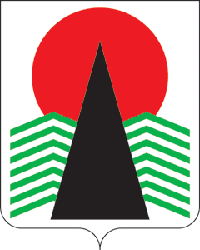 Сельское поселение Сингапай  Нефтеюганский район   Ханты-Мансийский автономный округ - ЮграГЛАВА СЕЛЬСКОГО ПОСЕЛЕНИЯ СИНГАПАЙ
ПОСТАНОВЛЕНИЕ24.01.2022                                                                                          № 1 О созыве пятьдесят шестого очередногозаседания Совета поселения II созываВ соответствии со статьей 15 Устава сельского поселения Сингапай, Регламентом Совета депутатов сельского поселения Сингапай, утвержденного решением Совета поселения № 9 от 01.10.2018 годаПОСТАНОВЛЯЮ:1.  Созвать пятьдесят шестое очередное заседание Совета депутатов сельского поселения Сингапай второго созыва 27 января 2022 года в администрации сельского поселения Сингапай в 18.00 часов.2.  Утвердить проект повестки дня заседания Совета депутатов сельского поселения (прилагается).3.  Главному специалисту Полухиной Ю.И. заблаговременно довести до сведения депутатов настоящее постановление.4.  Контроль за исполнением данного постановления оставляю за собой.И.о. главы сельского поселения                                                С.Е.МаденоваПриложениек постановлению главысельского поселения Сингапайот 24.01.2022 № 1ПРОЕКТповестки дня заседания Совета депутатов сельского поселения Сингапай1. О внесении изменений  в решение Совета депутатов сельского поселения Сингапай от 21.11.2016 № 146 "О гарантиях и компенсациях для лиц, работающих в организациях, финансируемых из бюджета сельского поселения Сингапай"  Докладывает:  главный специалист Полухина Ю.И.2. О внесении изменений  в решение Совета депутатов сельского поселения Сингапай от 21.11.2016 № 148 "Об утверждении Положения о размере, порядке и условиях предоставления гарантий муниципальным служащим администрации сельского поселения Сингапай"  Докладывает:  главный специалист Полухина Ю.И.